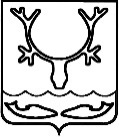 СОВЕТ ГОРОДСКОГО ОКРУГА "ГОРОД НАРЬЯН-МАР"31-я сессия III созыва_____________________________________ РЕШЕНИЕОб избрании председателя и секретаря счётной комиссии                 Совет городского округа "Город Нарьян-Мар" третьего созыва РЕШИЛ:Утвердить протокол № 1 счётной комиссии (прилагается). Избрать депутата Дроздову В.А. - председателем счётной комиссии, депутата Булатову А.А. - секретарём счётной комиссии.Председатель Советагородского округа "Город Нарьян-Мар"                                     О.В. Старостина  г. Нарьян-Мар24 ноября 2016 года № 309-р